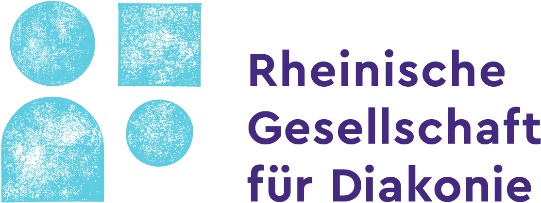 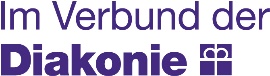 AnmeldungHiermit melde ich mich unter Anerkennung der Teilnahmebedingungen verbindlich für folgende Weiterbildung an: Titel der Weiterbildung: 	     	___________________________________________Name:	     	___________________________________________Vorname:	     	___________________________________________Straße:	     	___________________________________________PLZ, Ort:	     	___________________________________________Telefonnummer*1):	     	___________________________________________Weitere Telefonnummer*1):	     	___________________________________________E-Mail-Adressen*1):	     	___________________________________________	___________________________________________  *1) freiwillige Angabe, diese wird genutzt für Rückfragen, zur Verfügungsstellung von Unterlagen und bei         kurzfristigen Veranstaltungsänderungen Aktuelle berufliche Position:	     	___________________________________________		Derzeitiger Arbeitgeber: 	     	___________________________________________	Gruppe:	     	___________________________________________	Selbstzahler:	 ja			 neinWenn nein:Rechnungsadressat und Rechnungsadresse:	__________________________________________	__________________________________________	__________________________________________Mittagessen:	 Normalkost		 vegetarisch	Die Teilnahmebedingungen (siehe Homepage) habe ich gelesen und akzeptiere sie. 	Ich bin damit einverstanden, über zukünftige Weiterbildungen und Veranstaltungen des Zentrums für lebenslanges Lernen informiert zu werden. Mit der Speicherung der Daten für diesen Zweck bin ich einverstanden. Diese Einwilligung kann ich jederzeit ohne Angabe von Gründen für die Zukunft widerrufen. 	Der Widerruf ist an folgende E-Mail zu richten: info@zentrum-lebenslanges-lernen.de. ________________________________________________Datum, Unterschrift